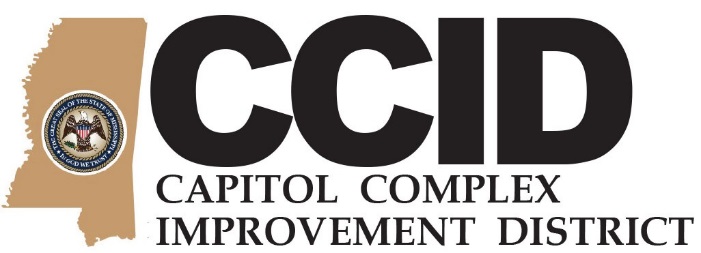 STATE OF MISSISSIPPIGOVERNOR TATE REEVESDEPARTMENT OF FINANCE AND ADMINISTRATIONLIZ WELCHEXECUTIVE DIRECTORNOTICEA Regular Meeting of theCAPITOL COMPLEX IMPROVEMENT DISTRICTPROJECT ADVISORY COMMITTEEWill be held Thursday, October 19, 2023 at 1:30 P.M. in Room 138 (conference call optional)Woolfolk State Office Building